Załącznik Nr 3WYMAGANIA EKSPLOATACYJNO-TECHNICZNE NISZCZARKI DOKUMENTÓW, PŁYT CD - 2 szt.I. Wymagania dotyczące przeznaczenia.Niszczarki dokumentów i płyt CD przeznaczone są dla kancelarii jednostek organizacyjnych Żandarmerii Wojskowej, będących na zaopatrzeniu Oddziału Zabezpieczenia ŻW w Warszawie, celem niszczenia dokumentów niejawnych. Wyposażenie w ww. niszczarki związane jest z wypełnianiem zapisów określonych 
w dokumentach normatywnych, a przede wszystkim:Ustawy z dnia 5 sierpnia 2010 r. o ochronie informacji niejawnych. (Dz. U. z 2019 r., poz. 742 t.j.);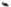 Zarządzenia nr 58/MON Ministra Obrony Narodowej z dnia 11 grudnia 2017 r. 
w sprawie szczególnego sposobu organizacji i funkcjonowania kancelarii tajnych oraz innych niż kancelaria tajna komórek organizacyjnych odpowiedzialnych 
za przetwarzanie informacji niejawnych, sposobu i trybu przetwarzania informacji niejawnych (Dz. Urz. z 2017 r. poz. 226 z późn. zm.).Wymagania niezawodności.Zdolność urządzenia do pracy bezpośrednio po włączeniu.Niszczenie dokumentów poprzez pocięcie na paski (o określonych wymiarach) jednorazowo w ilości min. 21 arkuszy A4 ( min. 80g/m2).Niszczarka dokumentów powinna pracować niezawodnie bez przerwy przez jedną godzinę.Niszczarki powinny pochodzić z produkcji nie wcześniej niż 2020 r. i być fabrycznie nowe.Urządzenie powinno posiadać deklarację zgodności CE wydaną przez producenta(w formie kopii potwierdzonej za zgodność z oryginałem) lub oświadczenie Wykonawcy, że oferowane urządzenie spełnia wymogi CE i polska znak CE (w oryginale).Wymagania dotyczące eksploatacji, wygody, obsługi technicznej i napraw.Niszczarki powinny posiadać min. 36 miesięczny okres gwarancji na całość urządzenia i dożywotnio na noże tnące.Producent powinien zapewnić naprawę gwarancyjną w miejscu wskazanym przez użytkownika na terenie RP w terminie 14 dni od daty zgłoszenia.1Producent przedstawi wraz z dokumentacją wykaz punktów serwisowych na terenie RP realizujących naprawy w okresie gwarancyjnym i pogwarancyjnym.Wady fizyczne sprzętu stwierdzone w okresie gwarancji wykonawca usunie na własny koszt, lub dostarczy wyrób wolny od wad.Dostarczenie niszczarek powinno zostać dokonane do Oddziału Zabezpieczenia ZW w Warszawie ul. Ostroroga 35.Wymagania dotyczące bezpieczeństwa.Osoby pracujące na urządzeniu nie powinny mieć możliwości wciągnięcia górnych części ciała do części tnących.Niszczarka powinna być zabezpieczona przed:porażeniem prądem elektrycznym, o przeciążeniem,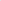 posiadać funkcję stop w przypadku podania zbyt dużej ilości arkuszy.Wymagania konstrukcyjne.Niszczarka powinna mieć parametry nie gorsze niż:szerokość wlotu/wejścia min. 310 mm,szerokość ścinania max.4,5 mm, długość ścinka max. 30 mm,Norma: DIN 66399, P-4/O-3/T-4/E-3/F-1,  pojemność pojemnika na ścinki min. 100 1, posiadać funkcję stand-by, zasilanie 230V/50Hz ,  automatyczny start/stop - fotokomórka, funkcja cofania,  wskaźniki świetlne zacięć i przepełnienia kosza oraz otwarcia drzwi/wyjęcia kosza,  zapobieganie zakleszczeniu papieru poprzez identyfikację ilości jednorazowo niszczonych kartek,  niszczarka dostarczona powinna być gotowa do podłączenia, opakowana w karton, niszczarka posiada funkcję niszczenia: płyt CD, kart kredytowych, spinaczy,  niszczarka powinna być wyposażona dodatkowo w system automatycznego oliwienia mechanizmu tnącego 250 ml (cięcie 
na ścinki),niszczarka powinna być wyposażona w 10 worków na ścinki, butelkę oleju do smarowania mechanizmu tnącego, instrukcję obsługi w języku polskim, kabel do podłączenia do sieci.